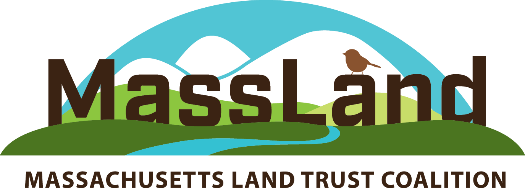 Steering Committee MinutesFriday, December 9 2022 via Zoom. Attendees:  On record (71)Staff Attendees: Robb Johnson, EDBarbara Chrenko, Programs ManagerHand Outs (On website for members):Agenda for today’s meeting (Emailed to all zoom registrants)Minutes of September 23, 2022 meeting (https://massland.org/steering-committee-meeting-materials) Quarterly MLTC Public Policy Update (Emailed to all Zoom registrants)Kathy Orlando, Steering Committee Chair, called the meeting to order at 10:00AM.Welcome.  Kathy Orlando welcomed everyone and reviewed the meeting logistics. Introductions: Virtual attendees introduced themselves. Minutes of September 23, 2022 Steering Committee:  Buzz Constable moved and Anna Wilkins seconded the motion to accept the minutes.  Hearing no further discussion Kathy called the vote.  VOTE:  UnanimousMLTC Board Nominations: Kathy announced that there are openings for the MLTC Board.  Please forward your recommendations to Kathy Orlando.Next meeting: Friday, March 10th via Zoom.  Friday, June 9th, location TBD.MLTC Staff Report.  Robb Johnson, Executive Director provided the following updates.  (See Attachment A Staff Updates) The March 10th meeting is the MLTC’s annual meeting and the board slate will voted on.MLTC has received a Challenge Grant for $100,000.  Need $50,000 from new donors or increased amounts from existing donors before first phase donation of the match can be awarded.  Please contact Robb is you need to clarify your past donation amount before donating.Robb thanked everyone who attended the Land Trust/State Agency retreat and recordings of the presentations from the first day will be available to attendees.  To receive them, please request from Robb in the chat.Registration for the 2023 Land Conservation Conference (March 25th in Worcester) will be launched in January and there will be 8 field trips around the state on April 28th.  One focus will be housing and conservation partnerships.Robb noted that a few agenda items times have been re-arranged for this meeting and that the Biomap presentation will be recorded.LTA Report – Jen Plowden, New England Program Manager, provided the following updates (See Attachment B Land Trust Alliance Updates).Rex Linville, LTA’s newly hired Eastern Division Director was introduced.  He brings front line LT experience from his past work.  Rex welcomed all input and posted his email in the chat.LTA will be launching another Executive Director’s Peer Group Cohort starting in January.  Information will be shared with MLTC.  See item 2 in Attach.  B.  Jen summarized the results of the LT Salaries and Benefits Survey.  See item 3 in Attach.  B for a summary and the link to the results.There is a new pass for members to attend 30 webinars on topics critical to conservation.  See item 4 in Attach.  B for full description. LTA’s Resource center has been revamped with an improved search function.  Jen offered to do a “walk through” for those interested in participating.  Please contact Jen if interested.  See item 5 in Attach.  B.Jen gave an update on conservation defense activities.  See item 6 in Attach.  B for more details and contact information if questions.  LTA is monitoring state licensing boards work on unlicensed individuals claiming to be land surveyors.New practical pointer has been released on crypto currencies and implications for donations, risks, etc.New practical pointer on conservation restrictions (CRs)/easements and merger doctrine The updated practical pointers will be posted on MLTC’s website.Rex Linville has been working with All Trails on a new Public Lands Portal which is a new communication tool for land managers to provide trail updates.  All Trails is looking for land trusts willing to work on the pilot phase of this update.  See item 7 of Attach.  B.In partnership with MLTC, the Ensuring Conservation Permanence Program was a success with a good turnout.  The next phase will include one-on-one assessment with selected individual LT participants for risk assessment evaluation with a consultant.  See item 8 in Attach.  B for details and the program link.Jen invited questions and comments to be directed to either her or Rex or both.State Agency Updates –Kurt Gaertner, Assistant Secretary for Environmental Policy and Bob Wilber, Director of Conservation Services (EEA)  Kurt provided the following update:With passage of the state’s new Economic Development bill, funding has been authorized for land conservation and stewardship efforts, plus coastal wetlands restoration, preservation and restoration of retired cranberry bogs, dam removal, and coastal and inland dredging.  Land conservation and stewardship spending could be for new land protection or for stewardship of existing holdings.  Recommendations have been made by staff as to how to allocate funds among these activities.  Implementation of the Natural and Working Lands recommendations of the Clean Energy and Climate Plan and the proposed actions in the Resilient Land Initiative (RLI) were priorities in the spending recommendations.  A decision on spending is expected by the Secretary in the near future.Whatever the decision about currently approved spending, it seems likely that the legislature will approve more funding through either or both the American Rescue Plan Act (ARPA) and the state budget surplus in the new session. The Public Lands Preservation Act (PLPA) has passed, which means that there is a need to transition from the current Article 97 Policy to newly issued regulations.  According to the new law regulations have to be completed within 18 months; however, the plan is to accelerate the process and to issue guidelines in the near future to accommodate the bill filing deadline for the new legislative session.  Short-term guidance will be available ASAP for those currently anticipating the need to file Art.  97 legislation.The Resilient Lands Initiative and the Healthy Soils Action Plan, two plans that have been pending for a long time, are likely to be released before the end the 2022.   An Office of Outdoor Recreation has been established to be housed in the Executive Office of Energy and Environmental Affairs to create a higher level of coordination between the EOEEA departments involved in recreation and effective communication with other state agencies involved in all aspects of outdoor recreation and public benefit.  The announcement event was this past week at Mt. Wachusett’s ski area.Kurt introduced Bob Wilber who made the following announcements:Bob reiterated Karen Grey’s comment in the chat on how good it is to be together.Bob said that the newly created Office of Outdoor Recreation was a reflection of the tremendous economic impact of outdoor recreation, which was well documented in the Return on Investment study that the MA conservation community commissioned nearly a decade ago.Bob introduced, Sherri Widdiss the new CR coordinator for the state and noted that her past experience is strong in both CR process and content.  Sherri said she was very excited about her new position.Bob summarized that hiring Sherri and bringing on experienced auxiliary reviewers has resulted in 92 calendar year-sensitive CRs are currently undergoing DCS review and 10 are undergoing legal review with 18 back to applicants for changes; 17 out for final signatures, 7 on Secretary’s desk for signatures and 19 signed and recorded; 1 withdrawn.  In addition, there are other CRs in the pipeline that will be addressed ASAP once the time sensitive CRs are completed.  The last date for the Secretary’s signature is December 22nd according to Tom Anderson.  Buzz thanked all of them for their tremendous work on all that’s been accomplished on CRs, Public Lands Protection Act (PLPA) and the Resilient Lands Initiative (RLI).  Bob candidly indicated addressing the CRs was a major challenge and he thanked all involved to get the backlog and staffing issues resolved.  Bob also noted that the time sensitive Conservation Land Tax Credit (CLTC) CRs are also being prioritized. Kurt introduced Melissa Cryan for this update on Grants: The Land and Water Grant is still open for applications and the deadline for the appraisal review process is December 16th.  There is a second round of FY23 Conservation Partnership grants now open for applications.  Vanessa Farny directed participants to the website for each grant and noted that Land and Water Grant funding has been increased and that the Landscape Partnership Grant minimum acreage has been adjusted down from 500 acres to accommodate the needs of Eastern Massachusetts communities.  Info sessions will be as follows: in-person information session will be held at 2:00 pm on Thursday, January 26, 2023 at MassWildlife Field Headquarters (Westborough, MA).  A second one will be held virtually at 10:00 am on Monday, January 30th.  For more information on each grant:Landscape Partnership Grant: https://www.mass.gov/service-details/landscape-partnership-grant-program Drinking Water Supply Protection Grant: https://www.mass.gov/service-details/drinking-water-supply-protection-grant-programConservation Partnership Grant: https://www.mass.gov/how-to/apply-for-a-conservation-partnership-grantLand and Water Conservation Fund (LWCF):  https://www.mass.gov/how-to/apply-to-the-massachusetts-land-and-water-conservation-fund-grant-programRobb Johnson asked for a CLTC update on new inquiries and how they’re being handled.  Tom Anderson noted that for 2022, there is a surplus of $200K that will not be spent due to delays, drop-outs and other reasons and currently there are no “backfill” candidates.  Calendar years 2023 and 2024 are completely booked and new applications are being slated for 2025.  Robb asked what the possibilities are for moving more projects forward to use that $200,000 and Tom noted that there are no “land in fee” projects pending, and not enough time for CR projects.  If there were a Conservation Commission gift being done prior to the end of the year, those may be able to be accommodated.  Regarding CRs, Bob Wilber is being cautiously optimistic that at the current pace, all the CRs should be done.Kathy Orlando noted that anything from this FY excess for CLTC cannot be used going forward but asked if there was anything legally possible that can be done to use the surplus funds from FY22 given the crisis state of CLTC backlog.  Tom said there is nothing that can be done to transfer funds forward.  Kurt said that they explored possible legal options but they were not viable.  Rita Grossman noted how hard everyone is working on CLTC but given the number of aging landowners with valuable land for protection whose financial resources reside in their land; this will require a concerted effort to achieve a legislative solution to increase the funding for this program.Policy Update & MLTC Policy Committee Update –Kristen Sykes (AMC) and Heidi Ricci (MA Audubon)Kristen thanked everyone for their work on PLPA and on the new Office of Outdoor Recreation.  Kristen requested that a western MA location for the physical location of the new Outdoor Recreation office be considered.  Kristen thanked Emily Myron (The Nature Conservancy) and Linda Orel (The Trustees) for their input on the following update: Heidi gave an update on solar sighting: The Department of Energy Resources (DOER) continues its study and recently concluded an online survey on solar siting.  DOER is now conducting the technical analysis and its report will be coming out early next year.She noted the competing challenges of land protection while achieving the 2050 goals involving solar.  Mass Audubon is conducting a separate study focused on maximizing the use of existing impervious sites and how to advance that vs. high ecosystem valued sites.  Mass Audubon will be releasing their report with policy recommendations in the spring.The clean energy legislation (Chapter 179: AN ACT DRIVING CLEAN ENERGY AND OFFSHORE WIND) that just passed in August included Chapter 61A amendments for solar agricultural use as long as agriculture use can continue.  This legislation creates a Commission to study options to remove barriers to agrivoltaic projects that has yet to be convened.  There may be implications for APRs as to whether the land can still qualify if solar is installed.  Bob Wilber noted this Chapter 61A issue will be discussed this week at an interagency meeting.Heidi will be hosting a meeting next week on agrivoltaics.  If anyone is interested in this meeting, please reach out to Heidi: hricci@massaudubon.org.  Kathy Orlando noted the importance of APR and Ch61A for farmers and when this work goes forward it does not undermine the needs of farmers.  Heidi said there are also concerns for how this affects the wetlands agricultural exemption for solar and noted that there are many questions remaining as a result of this new legislation.Kristen summarized: That MLTC’s Policy Committee will be working to define its priorities for the next session after the filing deadline for new bills on January 20th. A new legislative trails caucus has been formed and will commence welcoming new members and developing a work plan at the beginning of the next legislative session in January 2023.  Please invite your state legislator to join this exciting new caucus. Work is ongoing with the new governor’s transition team on conservation issues.LTA and MLTC are encouraging all to reach out to their legislators in support of the Charitable Easement Integrity Act.  Work is underway to secure an additional $450 M for the Land and Water Conservation Fund in the President’s FY24 budget.Recovering America’s Wildlife Act (H.R. 2773, S. 2372) In June, the bipartisan Recovering America’s Wildlife Act passed the U.S. House of Representatives 231-190.  Unfortunately, since then the bill has been largely stalled in the Senate due to how it would be paid for.  Organizations across the country are advocating for this to be included in an end of year package.Overview of new BioMap -- Eve Schlüter (Asst. Director, NHESP) and Andy Finton (Landscape Conservation Director, TNC) (This segment was recorded).  (Presentation slides on record)Eve provided an overview of the newly updated Biomap which seeks to assure biodiversity is preserved given the tremendous decrease in wildlife and reviewed the history of BioMap over the last 21 years.The map is a tool and provides a vision for going forward for Core Habitat and Critical Natural Landscapes to achieve conservation and resiliency goals for 2.4 million acres of which 40% has already been protected.  She noted that some relevant areas have been removed from the map due to development, etc.She reviewed all the updated components, especially the Story Maps and Fact Sheets for each component for user effectiveness.Andy summarized the use of local data to more effectively capture the issues for each of the diverse MA communities.  He gave the example of Stoughton showing how after the state-wide perspective analysis was done; other areas that should be prioritized for conservation emerged with the introduction of the locally derived data.  Every town’s data has now been enhanced with the local data layer. Andy reviewed the Landscape Blocks combined with Local Landscape data showing locally conserved and valued areas.  Regional Connectivity was also prioritized and he mentioned how some species are shifting northward with climate induced range shifts. Eve summarized that the new Biomap is a tool for prioritizing land for protection.  Restoring and managing habitats for climate resilience and biodiversity are key and he noted that on the website there are many advocacy resource tools for conservation.Andy said that Climate Resilience data was a key component introduced especially for species migration and adaptation to climate change.  He also thanked all involved in the planning, funding and collaboration that helped lay the groundwork for the new BIOMAP.Eve said BioMap embodies a vision for preserving biodiversity and there will be more presentations and improvements based on emerging data.  Eve then provided a demonstration on using the enormous amount of content on the site.Both answered questions posted to them via the chat including:The source data for the local data includes the rare species data base, fisheries data from MA Wildlife and landscape models for climate resiliency and integrity.  He noted the value of the question and the need for more “ground level” information going forward. Priority habitat areas are shrinking.The transparency tool is imbedded in each variable found in the 3 black dot list to the right of the data variable listed.Observational data, ground-truthing and identifying appropriate habitat are used for the rare species data.Committee and Working Group Updates Early Career Conservation Network (ECCN) – Olivia Lukacic (The Trustees).  Olivia noted that the name was changed to encourage a more accurate and inclusive description for those in the first 10 years of their career.  Last week there was a very successful event in Brockton with over 20 participants.  ECCN meets monthly and events for 2023 are being planned. Amicus Committee – Buzz Constable (MLTC).  Buzz said that the AC is not currently involved in a specific case.  Some issues have been raised that may require action.  A developer has an APR-protected farm under agreement in Hardwick, and applied to The Town of Hardwick to create a horse racing track and hold gambling events on a number of days per year.  After initially denying the request, the Selectman have granted conditional approval.  The developer likely must now submit the proposal for MDAR review, given the APR over the property.  There is tremendous local opposition and it raises the issue of whether an APR triggers Article 97 protection.  Regarding syndication of easements, the IRS had to introduce formal regulations.  While syndicated easement transactions have yet to become an issue in MA, there are Massachusetts investors who have engaged in this option.  He affirmed MLTC’s support for getting the Easement Integrity Act passed. Agriculture Working Group – Kathy Orlando (Sheffield Land Trust).  Currently exploring the Ch61A issue and dual use with solar.  She thanked MDAR again for transitioning APR votes from an annual schedule to a quarterly one. Announcements.Robb noted that MLTC is hiring a PT Development and Communications Coordinator.  Robb also noted that the Brockton site used by ECCN for their recent event will also be one of the Conference Field Trip options this spring.Kathy strongly encouraged everyone to respond to the request for donors for the challenge grant and Robb noted that a renewed lapsed donor is considered a new donor for match purposes.The meeting adjourned at 12:08PM.  Respectfully submitted, Rita Gibes Grossman, ClerkATTACHMENT AStaff Report ATTACHMENT BLand Trust Alliance Updates (2 pages)MLTC Steering Committee MeetingDecember 9, 2022Provided by Jen Plowden, New England Program Manager. Questions? Contact Jen at (978) 595-3871 or jplowden@lta.orgMeet the Land Trust Alliance’s Eastern Division Director, Rex LinvilleNew Executive Directors Peer Group Starting SoonThe Land Trust Alliance is forming the 2023 cohort of our executive directors’ peer group in the Eastern U.S. We are looking for EDs with three years or fewer on the job to connect with others and undertake a yearlong shared learning adventure through regular virtual meetings the first Thursday of each month, starting in February. These meetings combine formal training with ample networking opportunities to help participants build relationships with ED peers and problem-solve around some of their biggest challenges. Let us know if you’re interested by completing this questionnaire: https://www.surveymonkey.com/r/2023NewEDs_Interest The Alliance Released the 2022 Land Trust Salaries and Benefits SurveyThis is the Alliance’s most-frequently requested resource. It’s the only comprehensive source of staff compensation data exclusively for the land trust community. A record number of land trusts responded to the 2022 survey, with 343 organizations from 44 states, the District of Columbia and the Virgin Islands. Twenty-six Massachusetts land trusts responded, accounting for 5.9 percent of total responses, the third highest response rate in the country (behind CA with 40 and NY with 29). Nice work, MA! Here’s the link to the report, which is complimentary for members or land trusts that provided data: https://landtrustalliance.org/resources/learn/explore/2022-land-trust-salaries-and-benefits-survey-report Land Trust Alliance Webinars – Consider an All Access Pass this yearAn all-access pass gives you the key to 30 webinars on critical topics in land conservation. You and your team can learn from the best right at your desk, without the hassle and expense of travel. Your entire team will have access to all 30 webinars. Webinars in 2023 may include: Financial Management for Board Members, Evaluating and Documenting Impermissible Private Benefit, Land Reparations - Restoring Land to Black Farmers, Baseline Documentation Report Writing and Management, Disrupting Wage Gaps, Planned Giving, Building Relationships Between Board and Staff, and more. All-Access Passes are $650. For each live session, four people from your organization can attend and you'll get access to all webinar recordings to share with everyone at your organization (including board and volunteers). https://landtrustalliance.org/resources/learn/explore/all-access-pass-for-2023-webinars The Alliance recently released revamped Resource CenterIncludes links to Land Trust Standards and Practices, sample policies and templates, and the new platform offers an enhanced search functionality. I’d be happy to set up a time to demo how to use the new site. If this would be of interest, please let me know.https://landtrustalliance.org/resourcesHow to navigate to our most popular resources?Learn – explore topics (e.g., Standards and Practices), ways to learn (e.g., Online Courses) or search the resource library (with enhanced searchability – e.g. “salary survey”)Connect – with the Alliance (e.g., field services) or with your land trust community (e.g. Ask an Expert, stewardship, communicators’ network)Advocate – explore the issues (e.g., energy and climate solutions) and take action (e.g., learn about Advocacy Days)Conservation Defense UpdatesThe Con Defense Team is tracking a modest number of actions brought by State licensing boards against persons or entities alleged to be engaged in the unlicensed practice of land surveying and the potential impacts this has on land trusts. At a minimum, our Conservation Defense Team is advising land trusts to 1) evaluate maps they make for use by other parties to ensure such map making by a non-surveyor is in compliance with state law and 2) to put disclaimers on maps indicating that the map is not a survey.  If you have questions about this, please reach out to Ailla Wasstrom-Evans <awasstrom-Evans@lta.org> the Alliance’s Conservation Defense Fund and Education Manager.We also have a new practical pointer out that contains guidance about cryptocurrency donations, risks, environmental impacts and tax treatment. It was updated recently to include trust and estate considerations, include a white paper about environmental impacts by Sierra Club and Environmental Defense Fund, and clarify the gift acceptance policy discussion. View the practical pointer here: https://landtrustalliance.org/resources/learn/explore/cryptocurrency-donations We also released a new practical pointer about conservation restrictions/easements the doctrine of merger. View the practical pointer here:https://landtrustalliance.org/resources/learn/explore/conservation-easements-and-the-doctrine-of-mergerAllTrailsAllTrails is working on a new Public Lands Portal – a tool that land managers can use to provide updated information on their trails (e.g., conveying rules, regulations, route recommendations, trail closures, etc.) They are looking for land trusts to join their pilot phase, along with 60 other pilot organization including USFS, NPS, and East Bay Regional Park District. If you’d like to connect with AllTrails, please let us know and we’ll make the connection.Ensuring Conservation Permanence Program The Alliance partnered with the Massachusetts Land Trust Coalition the Maine Land Trust Network to deliver a program designed to help land trusts ensure the permanency of their work by understanding and identifying risks and assessing current risk management strategies. We had over 100 people sign up for the series, including 66 people from 16 Massachusetts land trusts. We are now moving into the next phase of this program where selected land trusts will work 1:1 with a consultant to do organizational risk assessments. More about the program can be found here: https://landtrustalliance.org/resources/learn/explore/ensuring-conservation-permanence-in-maine-and-massachusetts?queryID=e6e0453e4b6a469df7ebf2663bc97055 